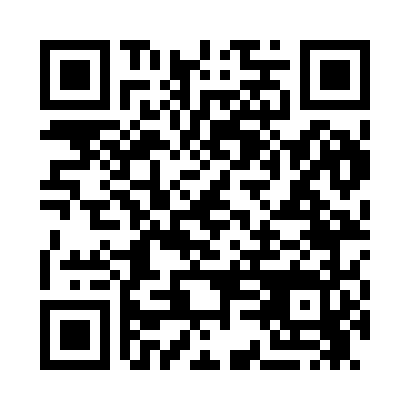 Prayer times for Bakerstown, Pennsylvania, USAMon 1 Jul 2024 - Wed 31 Jul 2024High Latitude Method: Angle Based RulePrayer Calculation Method: Islamic Society of North AmericaAsar Calculation Method: ShafiPrayer times provided by https://www.salahtimes.comDateDayFajrSunriseDhuhrAsrMaghribIsha1Mon4:145:531:245:248:5510:332Tue4:155:531:245:248:5410:333Wed4:165:541:245:248:5410:324Thu4:165:551:245:248:5410:325Fri4:175:551:245:248:5410:316Sat4:185:561:255:248:5310:317Sun4:195:561:255:248:5310:308Mon4:205:571:255:248:5310:309Tue4:215:581:255:248:5210:2910Wed4:225:581:255:248:5210:2811Thu4:235:591:255:248:5110:2712Fri4:246:001:265:248:5110:2713Sat4:256:011:265:248:5010:2614Sun4:266:011:265:248:5010:2515Mon4:276:021:265:248:4910:2416Tue4:286:031:265:248:4910:2317Wed4:296:041:265:248:4810:2218Thu4:316:051:265:248:4710:2119Fri4:326:051:265:248:4610:2020Sat4:336:061:265:248:4610:1921Sun4:346:071:265:238:4510:1822Mon4:366:081:265:238:4410:1623Tue4:376:091:265:238:4310:1524Wed4:386:101:265:238:4210:1425Thu4:396:111:265:238:4110:1326Fri4:416:121:265:228:4110:1127Sat4:426:121:265:228:4010:1028Sun4:436:131:265:228:3910:0929Mon4:456:141:265:218:3810:0730Tue4:466:151:265:218:3710:0631Wed4:476:161:265:218:3610:04